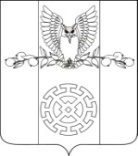 РЕШЕНИЕСОВЕТА КУЙБЫШЕВСКОГО СЕЛЬСКОГО ПОСЕЛЕНИЯ СТАРОМИНСКОГО РАЙОНАот 28.08.2019 г.                                                                                              № 63/4х.Восточный СосыкО работе межведомственной комиссии по укреплению налоговой и бюджетной дисциплины Куйбышевского сельского поселения Староминского района за первое полугодие 2019 годаВ целях проведения мониторинга работы межведомственной комиссии по укреплению налоговой и бюджетной дисциплины Куйбышевского сельского поселения Староминского района за первое полугодие 2019 года и оценке состояния дел в данной сфере, Совет Куйбышевского сельского поселения Староминского района  РЕШИЛ:1. Принять к сведению информацию о работе межведомственной комиссии по укреплению налоговой и бюджетной дисциплины Куйбышевского сельского поселения Староминского района за первое полугодие 2019 года (приложение). 2. Контроль за выполнением данного решения возложить на комиссию по финансово-бюджетной и экономической политике Совета Куйбышевского сельского поселения (Дадыка). 3. Настоящее решение вступает в силу с момента его подписания.Председатель Совета Куйбышевского сельского поселения Староминского района                                       С.С.ПетренкоПРИЛОЖЕНИЕУТВЕРЖДЕНАрешением Совета Куйбышевского сельского поселения Староминского районаот 26.08.2019 г.  № 63/4Информацияпо работе с недоимкой за первое полугодие 2019 годаВ целях увеличения налогооблагаемой базы по местным налогам, обеспечения поступлений налоговых и неналоговых доходов, сокращения недоимки по платежам в бюджет поселения, консолидированный бюджет муниципального района, края, постановлением администрации Куйбышевского сельского поселения Староминского района от 15 мая 2019 года №28 «О создании межведомственной комиссии по укреплению бюджетной и налоговой дисциплины при администрации Куйбышевского сельского поселения Староминского района» создана комиссия по укреплению налоговой и бюджетной дисциплины администрации Куйбышевского сельского поселения Староминского района.За 6 месяцев 2019 года проведено 6 заседаний комиссии по укреплению налоговой и бюджетной дисциплины администрации Куйбышевского сельского поселения  Староминского района. На рабочие заседания комиссии приглашаются недоимщики - физические лица по налоговым платежам. На комиссии было приглашено 28 недоимщика, имеющих общую сумму задолженность 87,0 тыс. руб.:- земельный налог – 72,2 тыс.руб.;- налог на имущество физических лиц – 7,2 тыс.руб.; - транспортный налог – 7,6 тыс.руб.Сумма погашенной задолженности за первое полугодие составила 75,7 тыс.руб.:- земельный налог – 63,9 тыс.руб.- налог на имущество физических лиц – 5,7 тыс.руб.; - транспортный налог – 6,1 тыс.руб.По состоянию на 01.01.2019 г. сумма недоимки по налогам в консолидированный бюджет составила 736,9 тыс.руб. (по данным финансового управления администрации муниципального образования Староминский район). На заседаниях межведомственных комиссий была рассмотрена недоимка по налогам в сумме 87 тыс.руб., что составляет 11,8% от недоимки по налогам на 01.01.2019 г. По состоянию на 01.07.2019 г. сумма недоимки по налогам в консолидированный бюджет составляет 592,1 тыс.руб. (по данным финансового управления администрации муниципального образования Староминский район), что меньше суммы недоимки по налогам по состоянию на 01.01.2019 г. на 144,8 тыс.руб. или на 19,6%. В рамках работы межведомственной комиссии сумма погашенной недоимки по налогам составила 75,7 тыс.руб., что составляет 10,3% от суммы недоимки по налогам по состоянию на 01.01.2019 г.Параллельно работе межведомственной комиссии администрация Куйбышевского сельского поселения Староминского проводит следующие мероприятия для уменьшения недоимки по налогам:- информирование жителей Куйбышевского сельского поселения Староминского района в средствах массовой информации, на официальном сайте администрации Куйбышевского сельского поселения Староминского района о сроках уплаты налогов и необходимости оплачивать образовавшиеся задолженности;- предоставляются консультации по телефону по порядку начисления земельного и имущественного налогов, а также осуществляется обзвон  и подворовой обход граждан по имеющимся задолженностям;- размещаются объявления на информационных стендах в местах массового пребывания населения (учреждения культуры, отделения почтовой связи, предприятия и организации).- проводится индивидуальное информирование населения о необходимости уплаты налогов в бюджеты всех уровней.Ведущий специалист администрацииКуйбышевского сельского поселения Староминского района                                                                     И.О.МысливцеваЛИСТ СОГЛАСОВАНИЯпроекта Решения Совета Куйбышевского сельского поселения Староминского района от ___________________ года № ____«О работе межведомственной комиссии по укреплению налоговой и бюджетной дисциплины Куйбышевского сельского поселения Староминского района за первое полугодие 2019 года»Проект внесен:Глава Куйбышевского сельскогопоселения Староминского района                                                       С.С.ПетренкоПроект подготовлен:Ведущий специалист администрацииКуйбышевского сельского поселенияСтароминского района                                                                    И.О.МысливцеваПроект согласован:Председатель комиссии по финансово-бюджетной и экономической политике Совета Куйбышевского сельского поселения                                                      Т.А.Дадыка